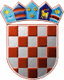 REPUBLIKA HRVATSKAOPĆINSKO IZBORNO POVJERENSTVOOPĆINE PLAŠKIKLASA: 013-02/21-01/102URBROJ: 2133/14-03/01-21-2Plaški, 19. 05. 2021.        Na osnovi članka 53. točke 10. i članaka 101. i 102. stavka 1. Zakona o lokalnim izborima ("Narodne novine", broj 144/12, 121/16, 98/19, 42/20, 144/20 i 37/21, dalje: Zakon), Općinsko izborno povjerenstvo Općine Plaški 19. svibanj 2021. godine utvrdilo je i objavljujeKONAČNE REZULTATE  IZBORA OPĆINSKOG NAČELNIKA OPĆINE PLAŠKIPROVEDENIH 16. SVIBNJA 2021.SOCIJALDEMOKRATSKA PARTIJA HRVATSKE - SDPDEMOKRATSKI SAVEZ SRBA - DSSKANDIDAT GRUPE BIRAČAKANDIDAT GRUPE BIRAČAza općinskog načelnika Općine Plaški izabran jePERO DAMJANOVIĆPREDSJEDNIKOPĆINSKOG IZBORNOG POVJERENSTVAOPĆINE PLAŠKISLAVKO ŠUŠNJIĆI.Od ukupno 1.719 birača upisanih u popis birača, glasovanju je pristupilo 943 birača, odnosno 54,86%, od čega je prema glasačkim listićima glasovalo 941 birača, odnosno 54,74%. Važećih listića bilo je 908, odnosno 96,49%. Nevažećih je bilo 33 listića, odnosno 3,51%.Od ukupno 1.719 birača upisanih u popis birača, glasovanju je pristupilo 943 birača, odnosno 54,86%, od čega je prema glasačkim listićima glasovalo 941 birača, odnosno 54,74%. Važećih listića bilo je 908, odnosno 96,49%. Nevažećih je bilo 33 listića, odnosno 3,51%.II.Pojedini kandidati dobili su sljedeći broj glasova:1.Kandidat: PERO DAMJANOVIĆ607glasova64,36%2.Kandidat: ĐURO KOSANOVIĆ286glasova30,32%3.Kandidat: ĐUĐA DRAGAŠ15glasova1,59%III.Na osnovi članka 94. Zakona utvrđuje se:______________________________